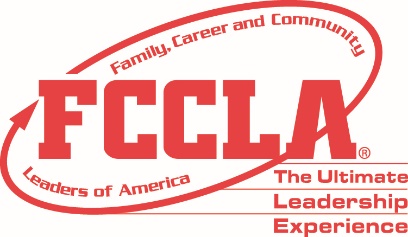 MINNESOTA FCCLA2018 STATE CONFERENCE AND STAR EVENT ORIENTATION REVIEWVERIFICATION THAT(Member) from(Chapter)has reviewed theMN FCCLA STATE CONFERENCE AND STAR EVENT ORIENTATION POWERPOINTDate reviewed:______________________________________Signature of Adviser:___________________________________